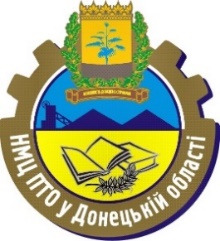 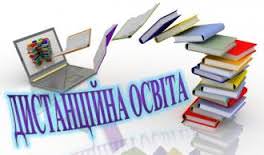 ПРОГРАМА                                    онлайн семінару за темою: «Дистанційне навчання в професійній підготовці»Дата проведення: 9 квітня 2020 р.Час проведення: 10.00 – 11.40Онлайн платформа: ZOOM, посилання на веб-кімнату –https://us04web.zoom.us/j/703600786?pwd=a3lqKy9BbEYzT3dySHBlRjdic2RtUT09План проведення№ з/пЧасЗмістДоповідач10.00-10.05Привітальне слово учасникам семінаруЕдуард Гончаров, директор НМЦПТО у Донецькій області10.05-10.10Проблемні питання в організації дистанційного навчання за напрямками професійної підготовки. Тетяна Солодун , Світлана Ревякіна, Анна Опанасенко, методисти НМЦ ПТО у Донецькій області10.10-10.20Організація дистанційного освітнього процесу викладачами професійно-теоретичної підготовки в умовах карантинуОльга Костюченко, методист, викладач професійно-теоретичної підготовки Краматорського ВПУ10.20-10.30Професійна освіта в дистанційному режимі Торецького професійного ліцеюОксана Злобіна, заступник директора з НВР; Тетяна Дегтяр, методист, викладач професійно-теоретичної підготовки будівельного профілю Торецького ПЛ 10.30-10.40Використання сервісу Google Class в органі-зації дистанційного навчання Слов'янський багатопрофільний регіональний центр професійної освіти імені П. Ф. КривоносаЛюдмила Павленко, викладач професійно-теоретичної підготовки кулінарного профілю Слов'янського БРЦПО імені П. Ф. Кривоноса 10.40 – 10.50Форми впровадження дистанційного навчання: classroom, онлайн-тестуванняОксана Старовойтова, викладач професійно-теоретичної підготовки гірничого профілю ДНЗ «Білицький ПЛ»10.50 – 11.00Створення повноцінного освітнього середовища онлайн-формату Moodle Володимир Штихнов, заступник директора з НВР, викладач  професійно-теоретичної підготовки гірничого профілю Білозерського ПГЛ11.00 – 11.10Google Форми як ефективний онлайн-засіб оцінювання.Інна Житаренко, заступник директора з НВР, викладач предмета Креслення Маріупольського професійного ліцею 11.10 – 11.20Використання електронних сервісів в орга-нізації дистанційного навчання при підго-товці кваліфікованих робітників з професії «Кондитер» ДНЗ «Маріупольський ЦПТО»Інна Козіна, майстер виробничого навчання кулінарного профілю ДНЗ «Маріупольський центр професійно-технічної освіти»11.20 – 11.30Організація виробничого навчання під час карантину у Маріупольському професійному ліцеї сфери послугІнна Шапран, старший майстер Маріупольського професійного ліцею сфери послуг 11.30 – 11.40Узагальнення матеріалу. Підведення підсумків семінаруТетяна Долініна, завідуюча кабінетом професійної підготовки НМЦ ПТО у Донецькій області